Image formation by compound optical system using thick lensesExperiment and manual prepared by Alex Terseck (Fall 2015)Revised by Brian Ferrari, Cameron Nickle and Seth Calhoun (Fall 2016)Revised by Rikki Leyva (Summer 2017)Supervised by Prof. R. E. PealePurposeTo experimentally test the predictions of image formation using a compound optical system comprising two thick converging lenses.Materials Checklist:(This list is to stay with the materials box at all times.  All materials are the property of Prof. R. E. Peale and are on temporary loan to the UCF Physics upper division labs.)1. Optical Bench with lens holders2. 2 Thick Lenses3. Light Source4. Object to be imaged (preferably something with sharp edges such as an aperture or an image with high contrast and small details)5. Screen6. MirrorPlease inform the instructor if any of these materials are missing. Introduction and BackgroundGeometric optics predicts the distance of image formation as a function of the separation between the source and the optical system. Carefully review Appendix A and the solution to problem 1 from section 56 for a better understanding of the theoretical predictions.  Before you begin, you should know the definitions of principal foci, principal points, and principal focal length.Experimental SetupThe optical bench is equipped with a fixed ruler.  The thick lenses themselves have no obvious reference point to mark their location.  Instead, define some point such as the edge of their mounting stand to define their position with respect to the scale.  Also note that the lens are not generally symmetrical, so record their orientation.  A cell phone light makes a convenient and bright point source.  Some are not that point like, but you can make them more point like with an opaque aperture.  Experimental Procedure1)	Principal FociMount a first lens to the right of the origin x = 0 of the scale.  Record its position and orientation.  Determine to positions of both principal foci of this lens x = g1 and –h1 on the scale by the autocollimation method. Here you will mount a plane mirror at any position on one side of the lens and a point source on the other side.  Surround the point source with a white screen.  The position of the point source that gives the sharpest image of the point source on the screen defines the principle focus position on that side of the lens.  That is the position where rays approaching the mirror are parallel to the optical axis.Mount a second lens to the right of the first lens.  Record its position and orientation.  Temporarily remove the first lens from the bench. Find the principal foci x = g2 and –h2. You want l = g2-(-h1)>0. If it isn’t, then move the second lens farther “down stream” until it is.  Record the final values of g2 and –h1. 2)	Principal Focal LengthsThe values of the principal foci depend on the origin of the x coordinate system. In contrast, the principal focal length of a lens is a fundamental property of the lens itself and is independent of the coordinate system. For the first lens place the illuminated aperture or a point source at a position x < g1. Find the position of its image x’ to the right of the lens using a white screen. The principal focal length of the lens f1 is determined by the equation XX’ = -f12, where X = x-g1 and X’=x’-(-h1) are the object and image positions relative to the principal foci.  Repeat for lens 2.  Note, when the object is at x = g, then the image is at x’=∞.  For this case, X = x - g = 0, or x = g, which is the origin of the X coordinate system. Therefore when an object is located at the origin of the X coordinate system, X’=3)	Principal PointsLocate the principal points for each lens. These are located at X = f and X’ = -f.  For a thin lens, these points coincide with the center of the lens.  Do they coincide for the thick lenses? Where are they located with respect to the lens surfaces? Are they symmetrically positioned about the center of the lens as best as you can tell?  After completing the compound lens experiment, find a really thick lens, locate its principal points, and answer those questions again. 4)	Principal Foci and Focal Length of a Compound Lens SystemDetermine the principal foci and principal focal length for the compound system by the same procedures used for each individual lens. Plot Xc’ vs Xc for as wide a range of Xc values that you can. Compare the formula XcXc’=-fc2 using the calculated principal focal length fc.Appendix A (from L. D. Landau & E. M. Lifshitz, Classical Theory of Fields, 4th revised edition)(Pay special attention to section 56 and the problem. The rest is background that may need to fully understand section 56.  Most elementary descriptions of a two lens system describe the telescope, for which holds for the special situation l = 0.  This lab evaluates a more general situation.)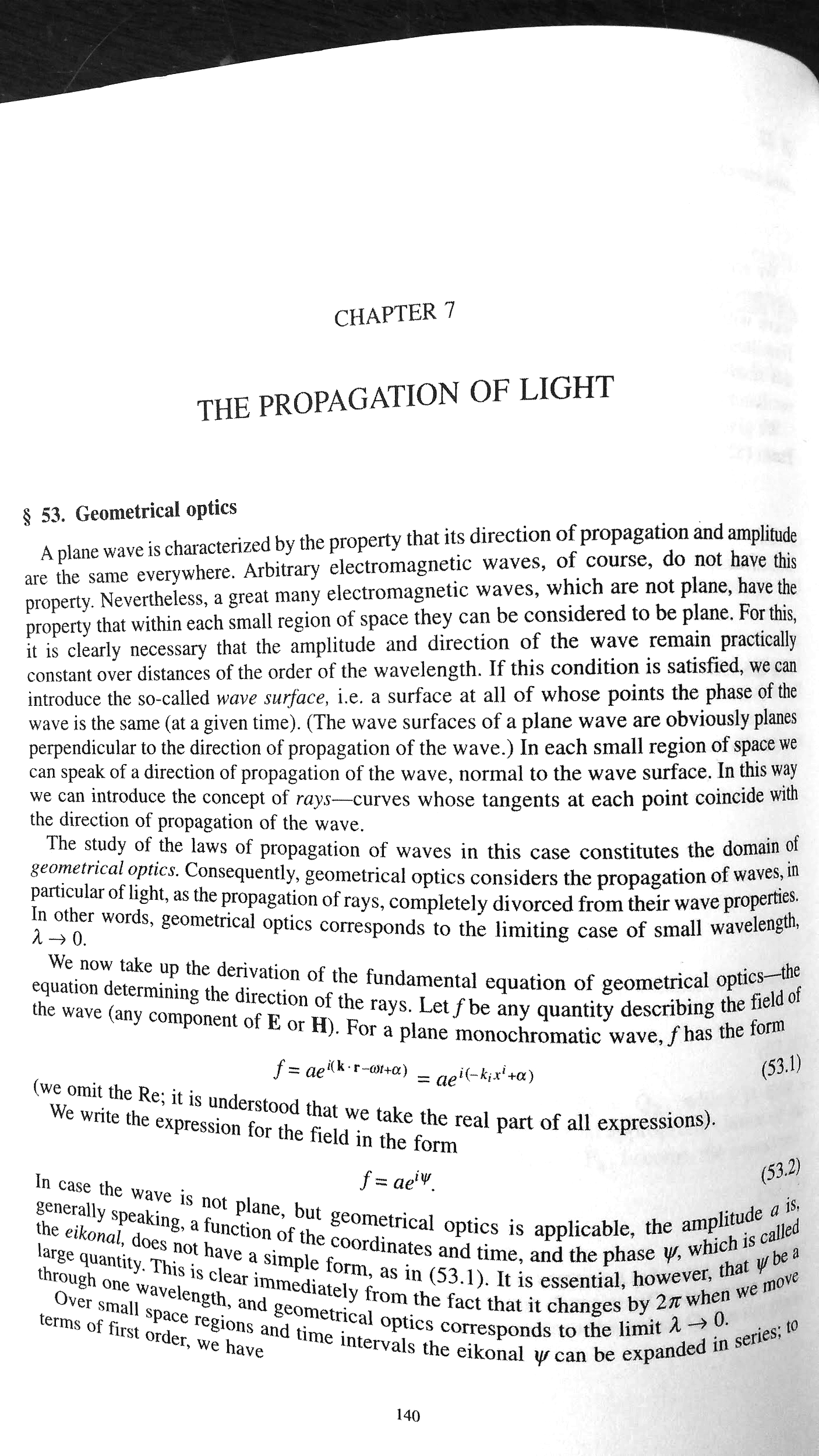 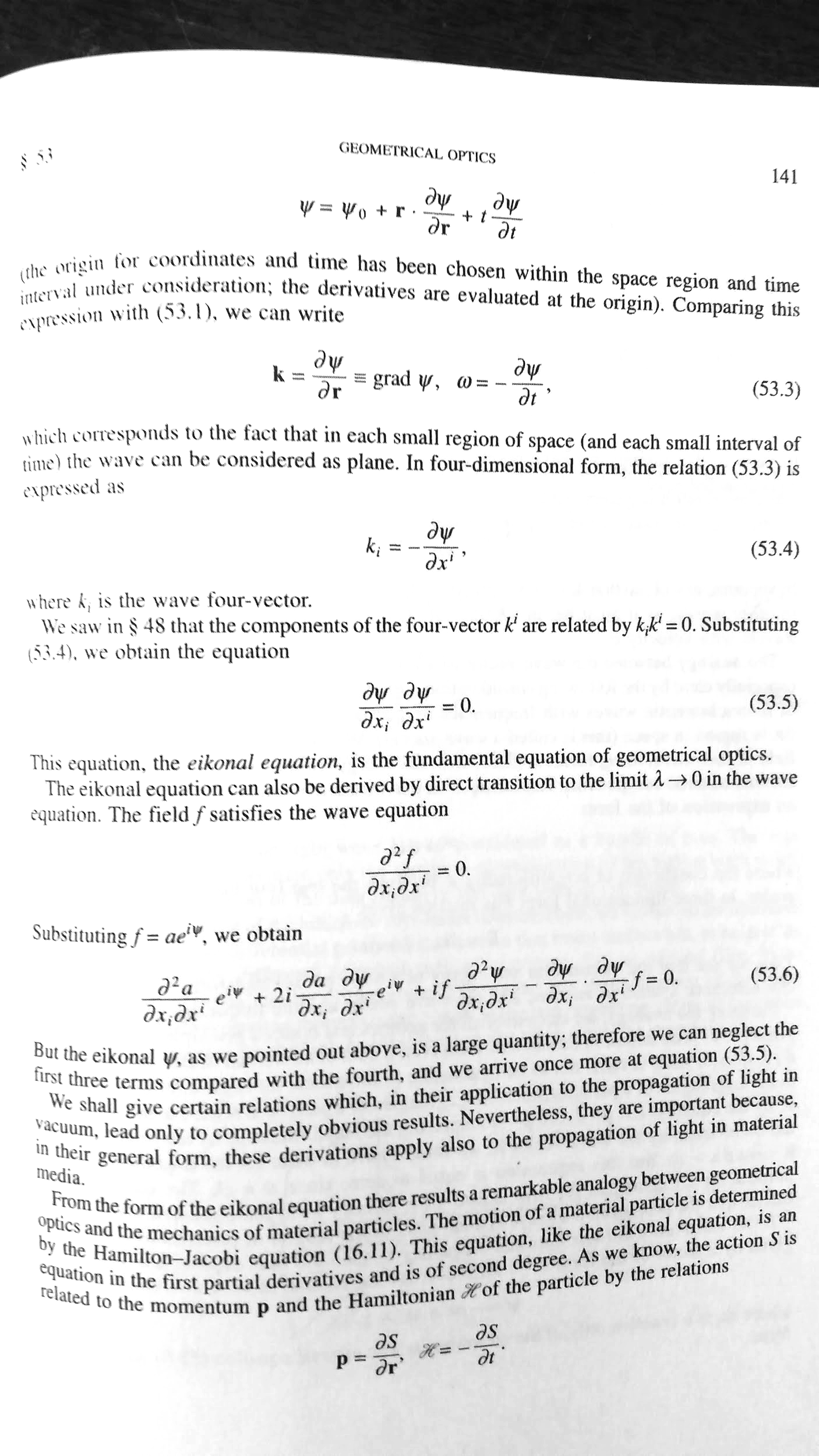 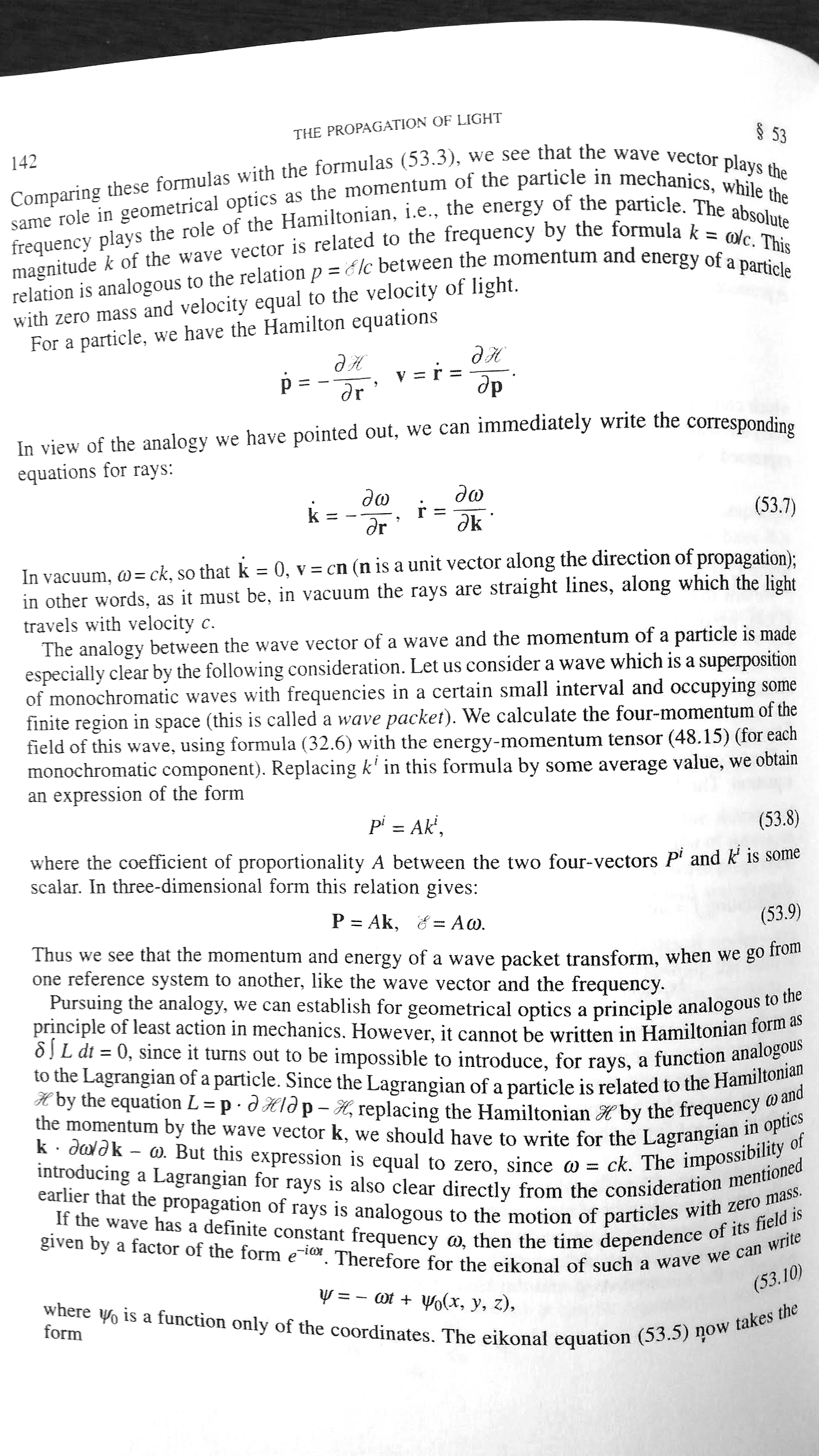 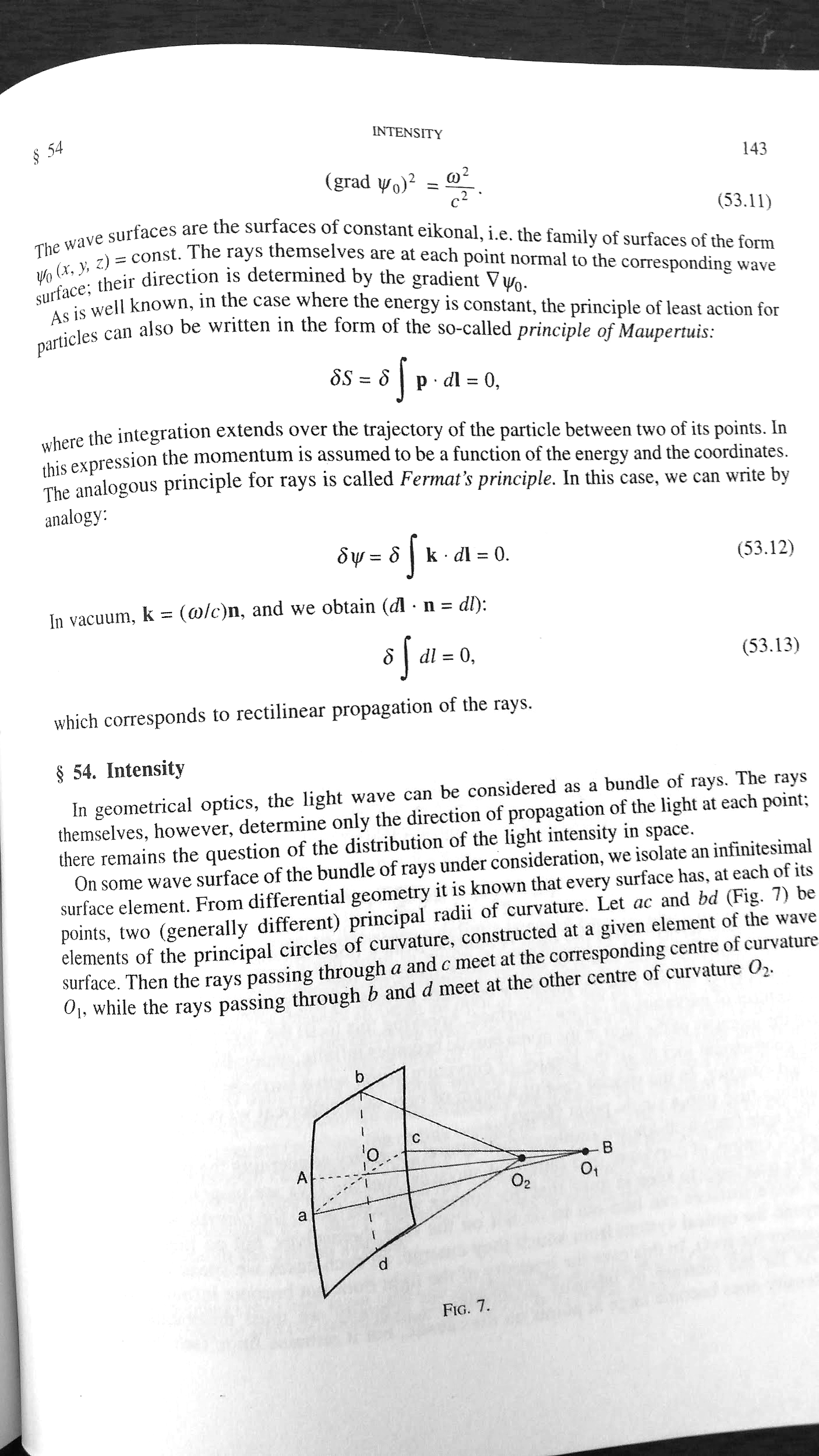 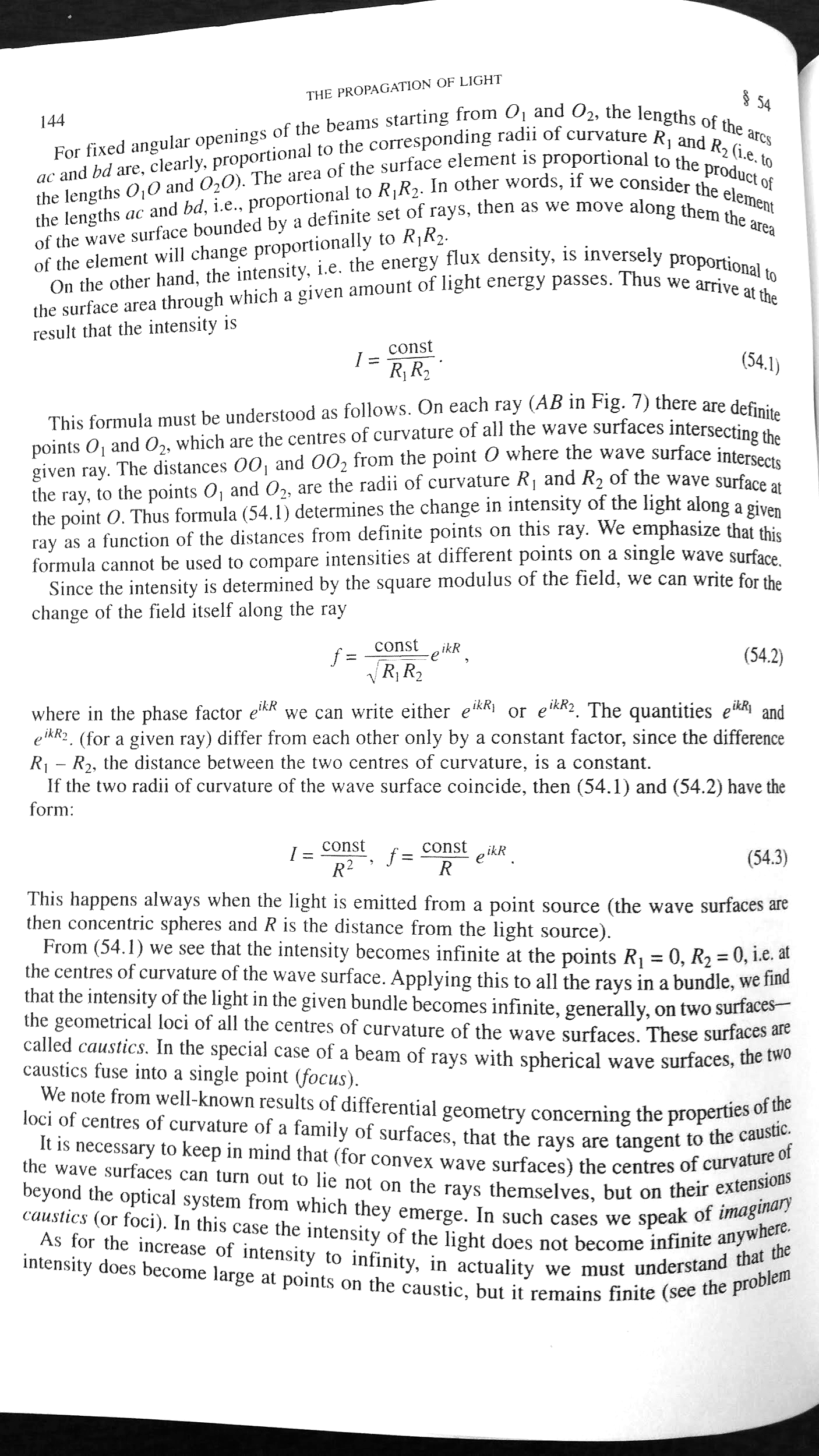 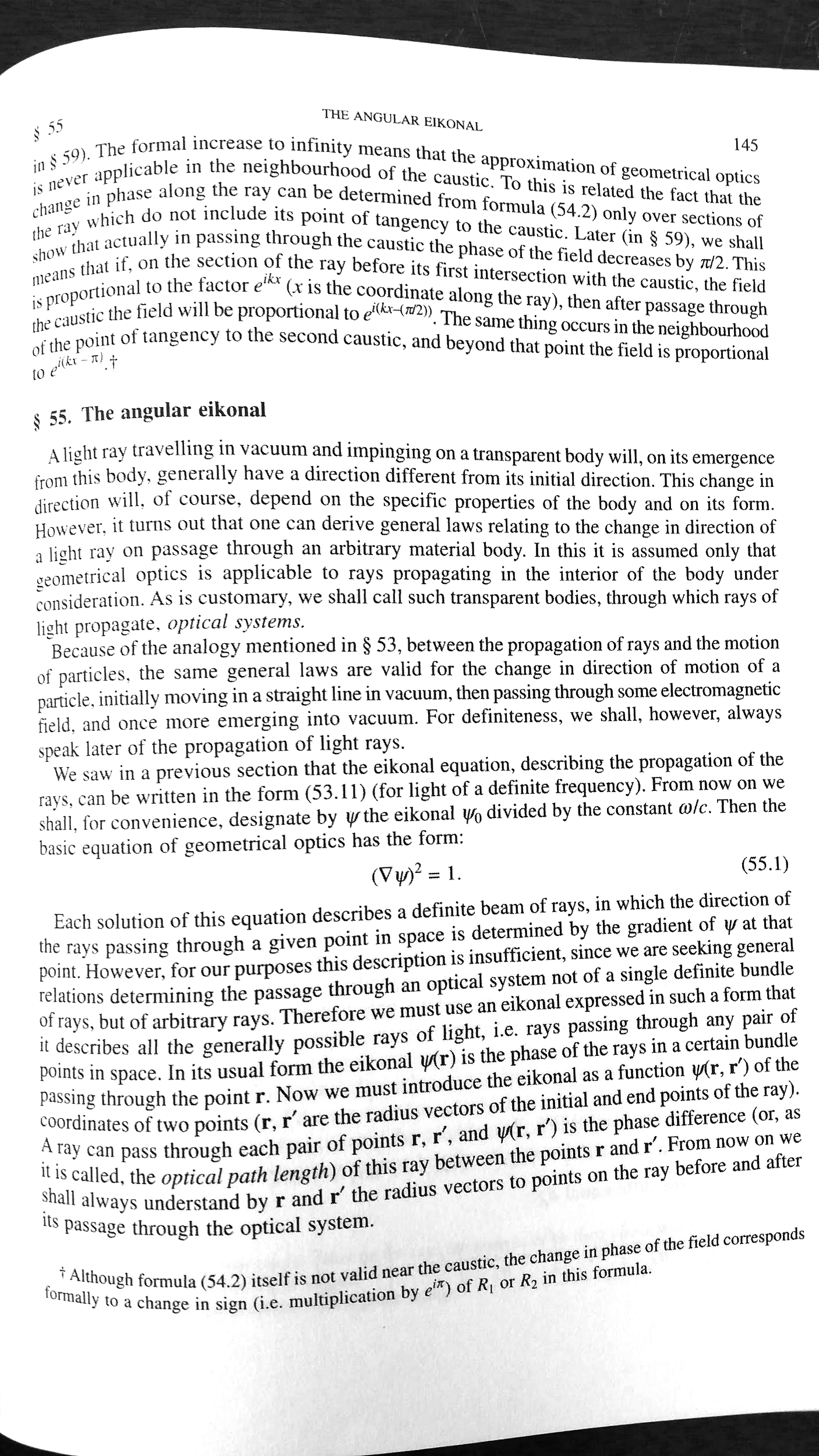 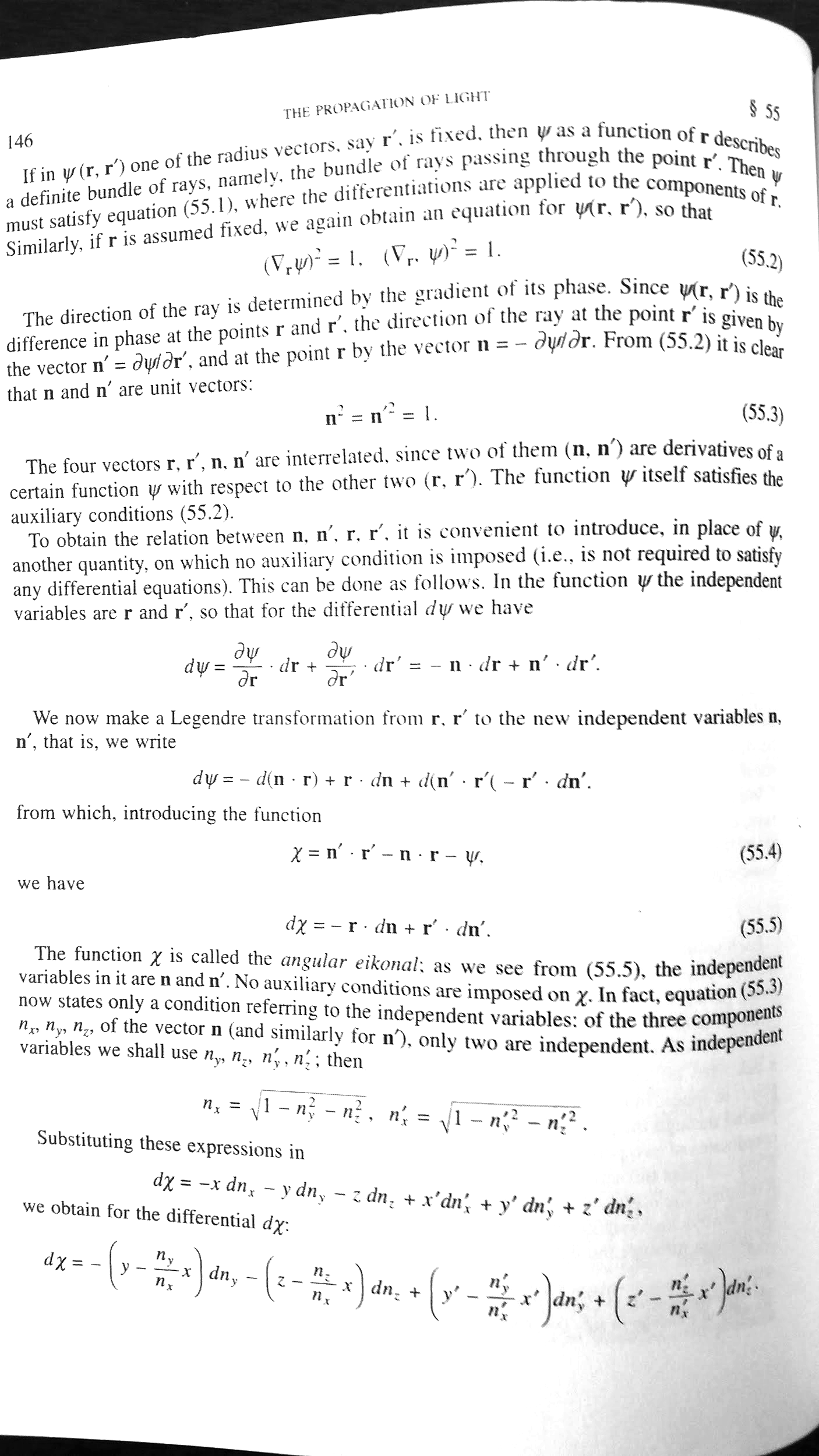 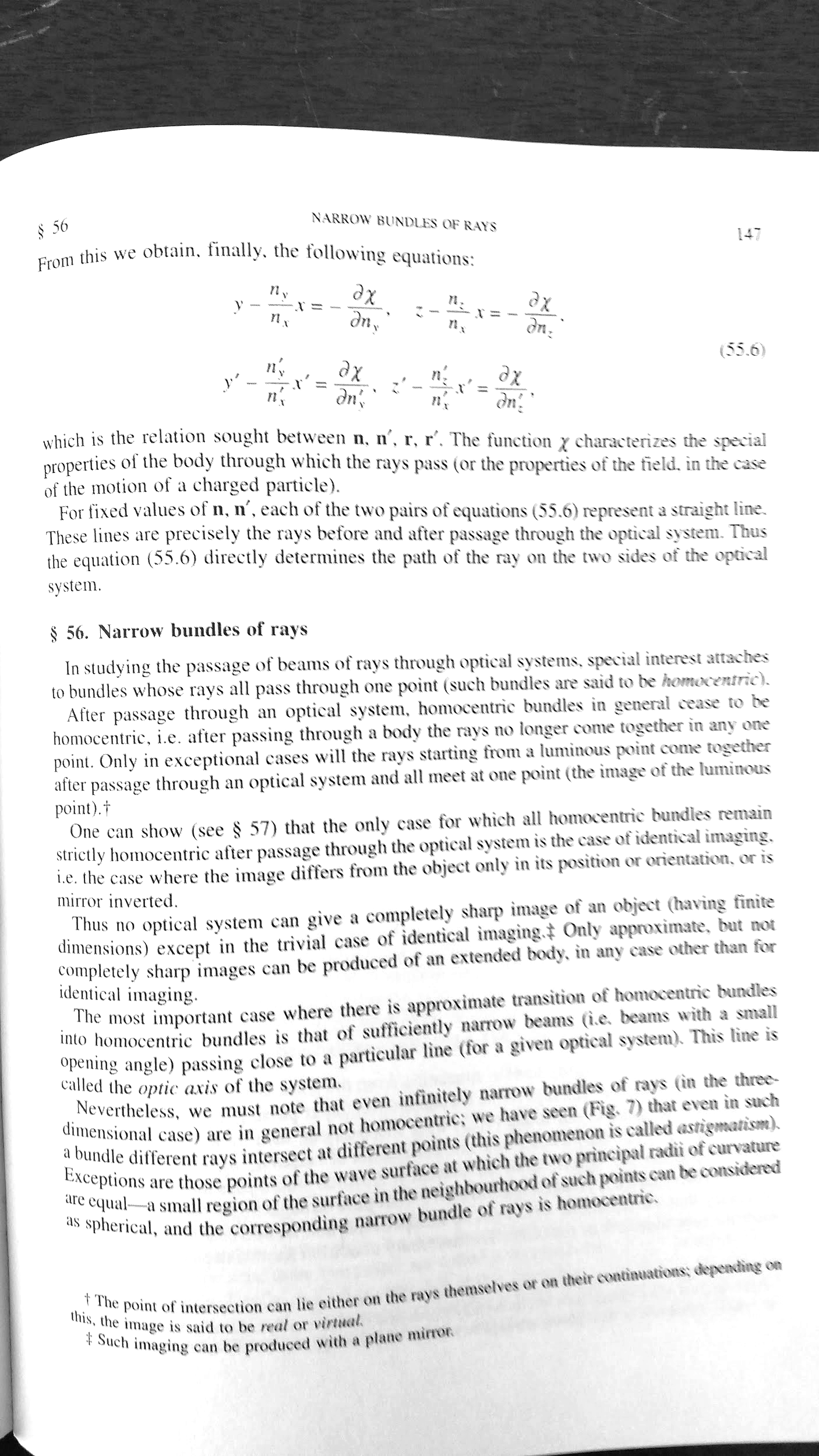 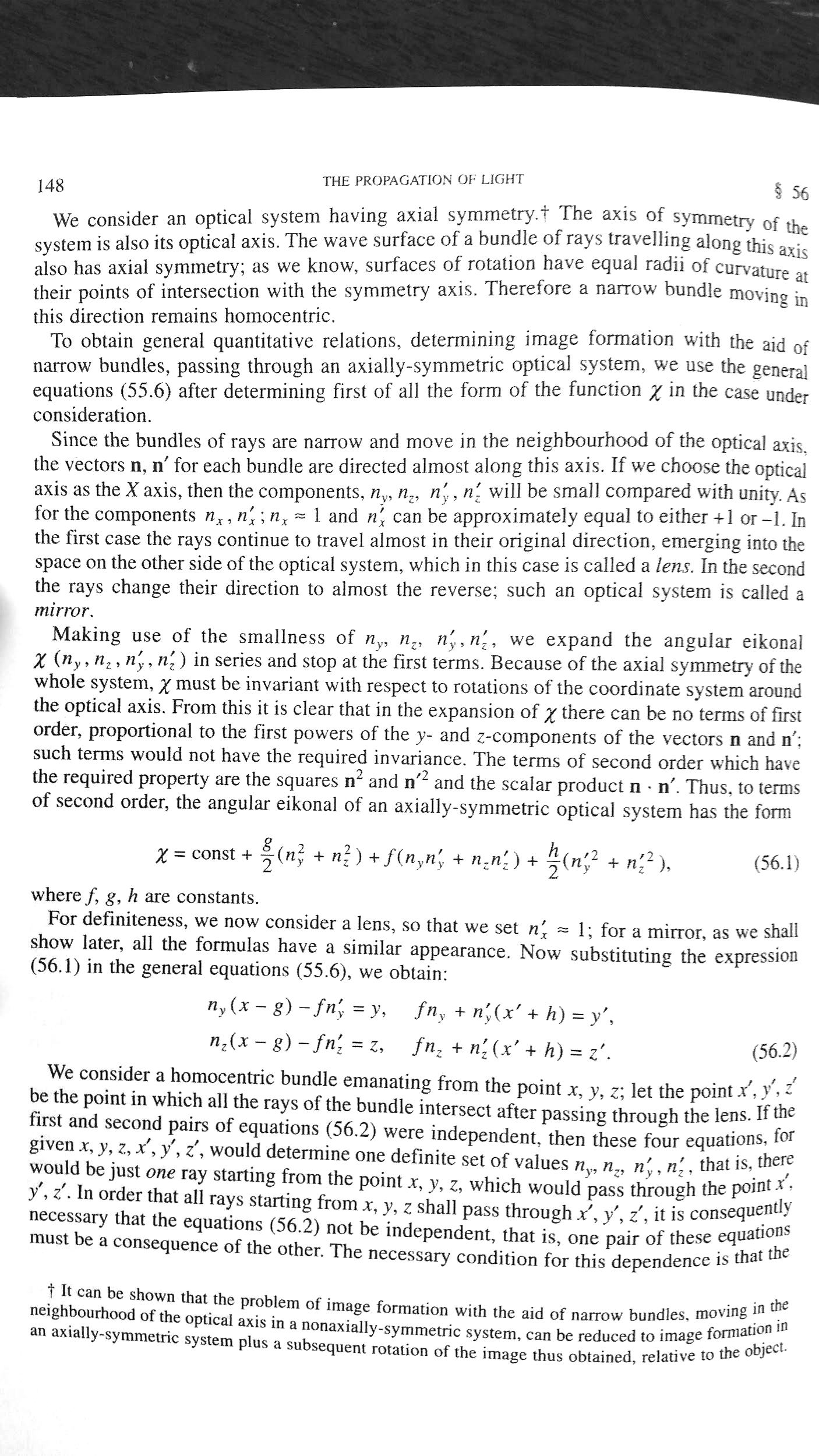 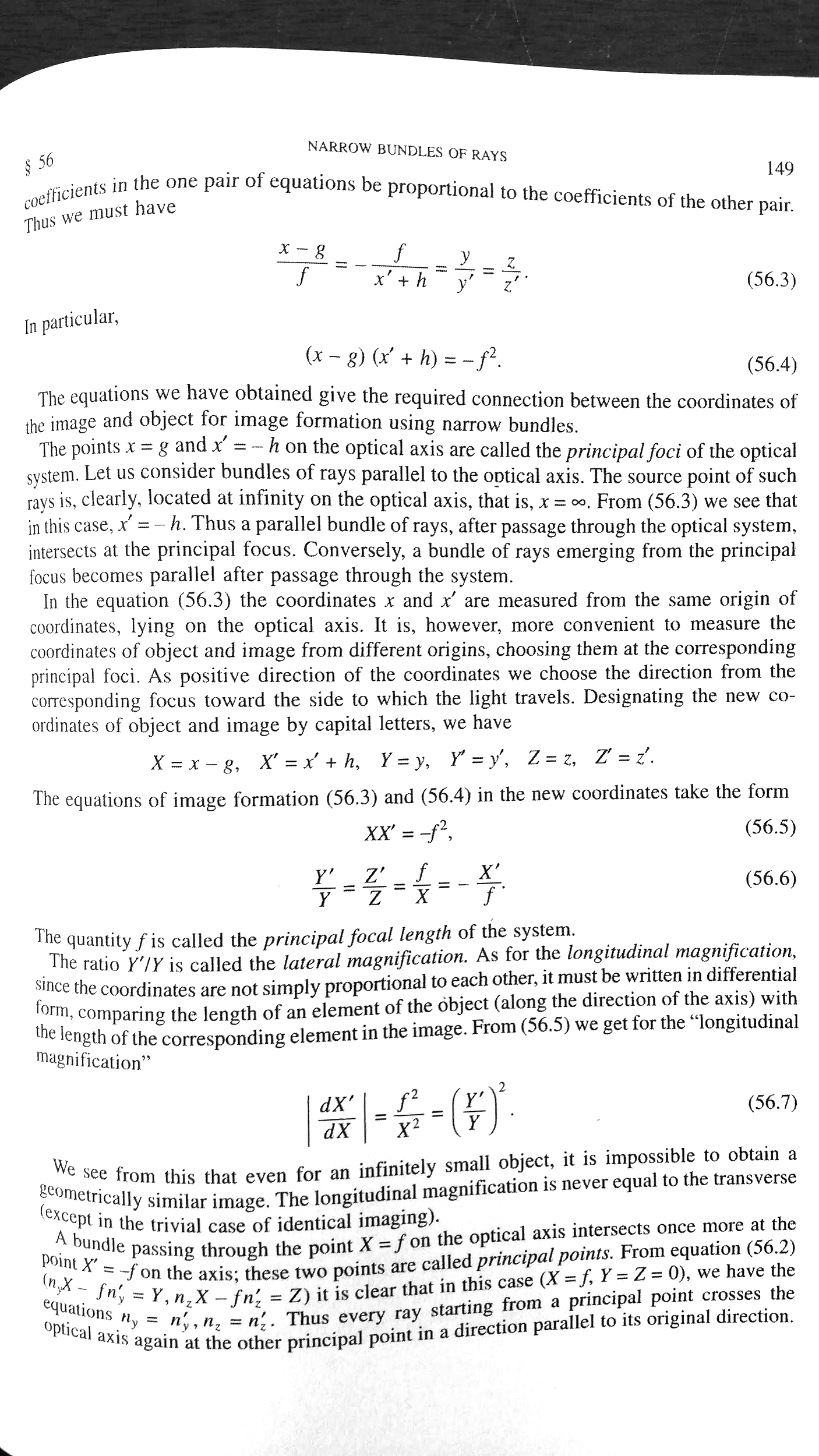 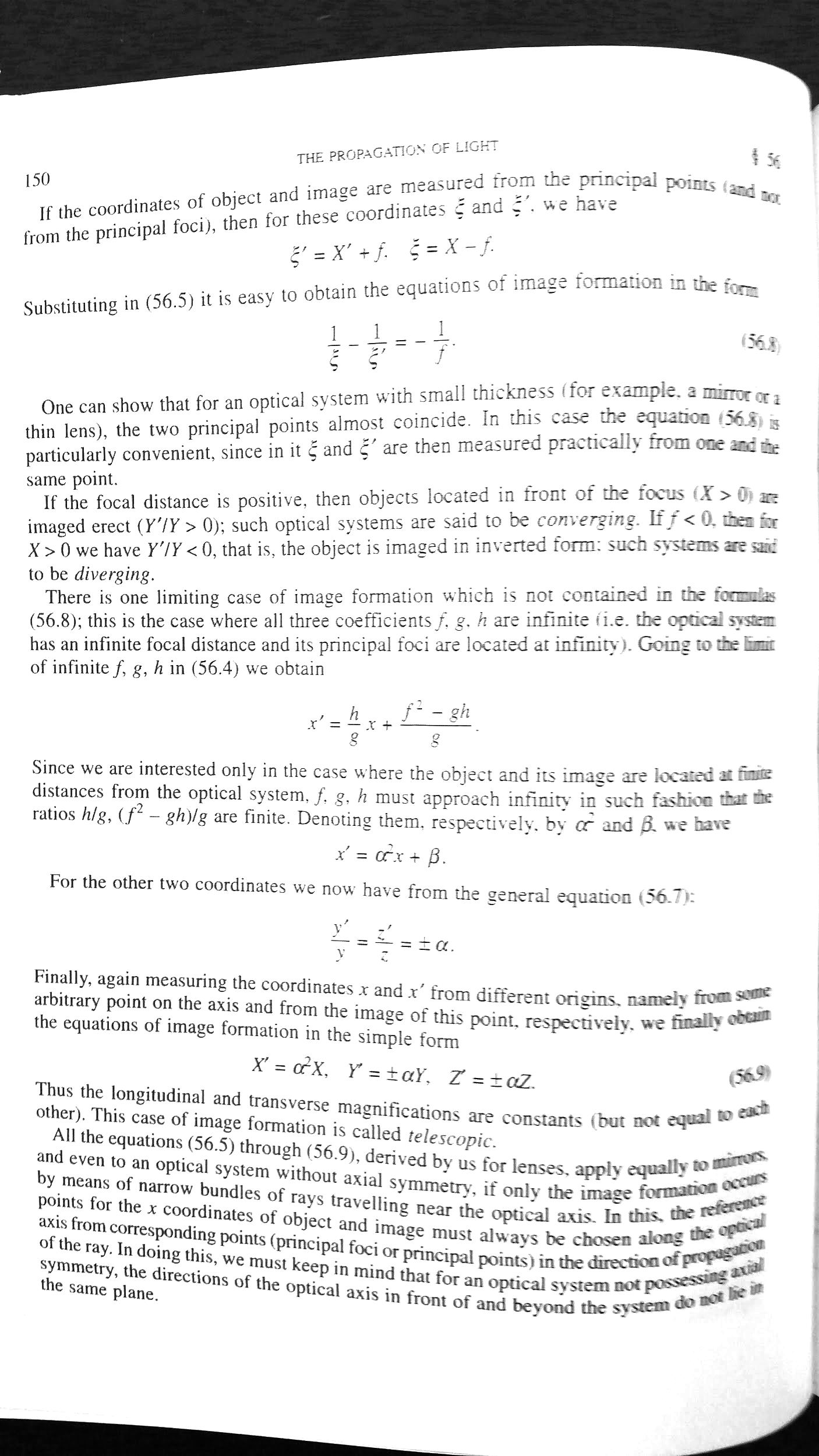 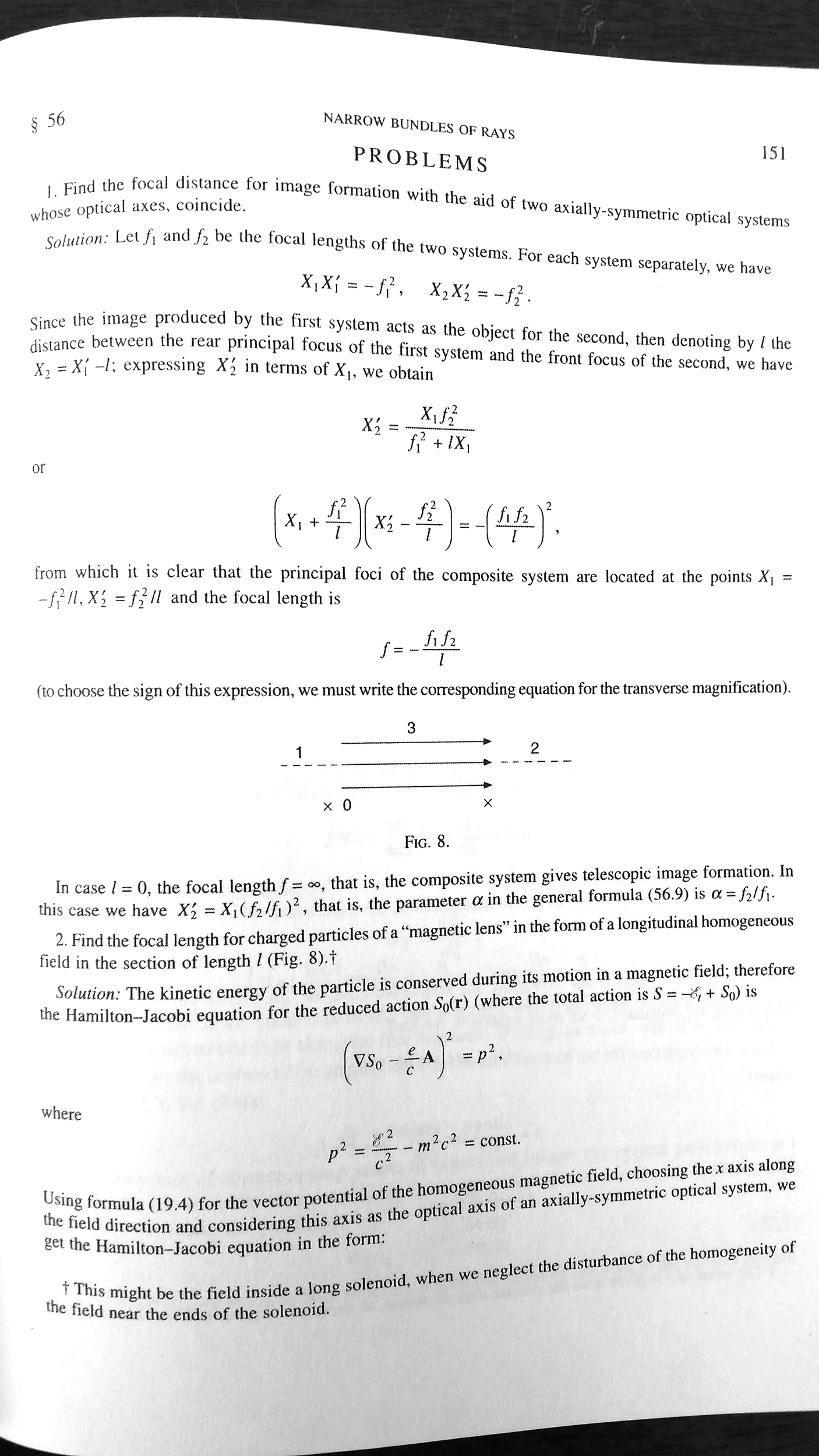 Details of solution to Problem 1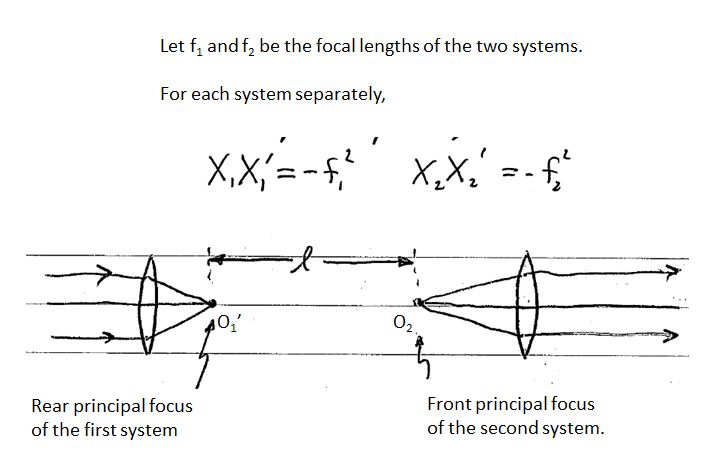 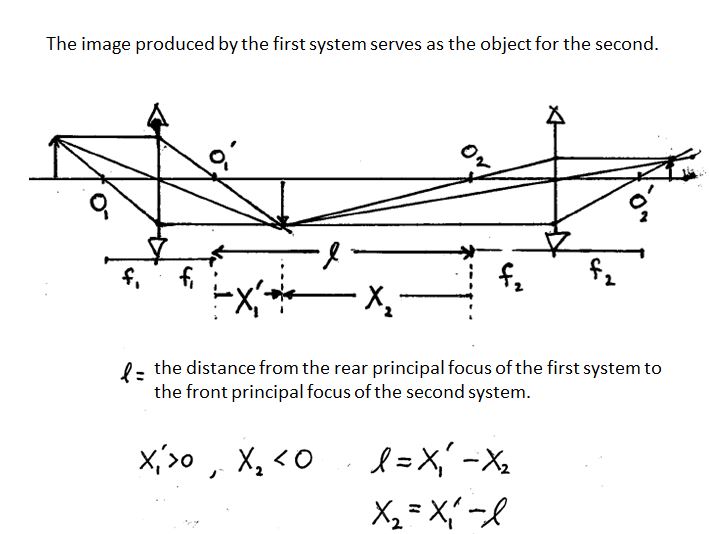 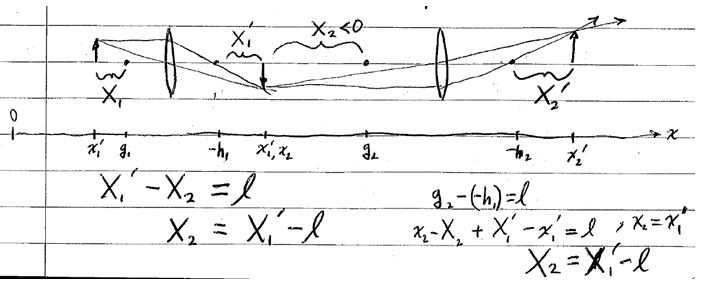 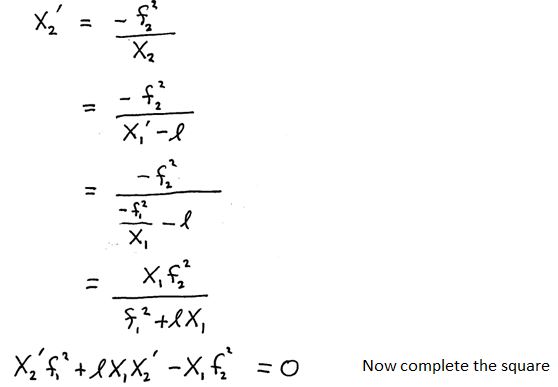 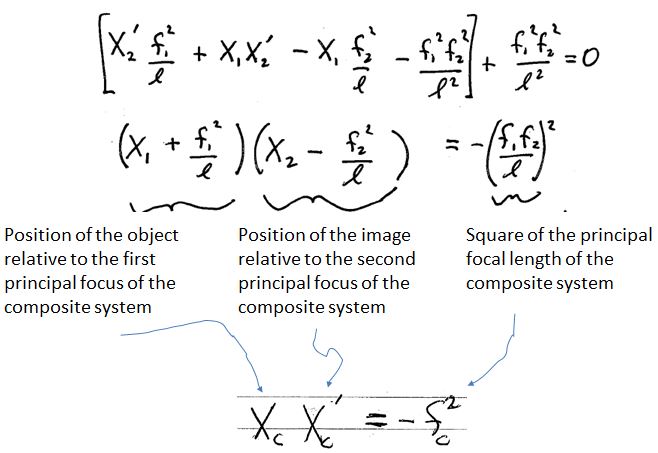 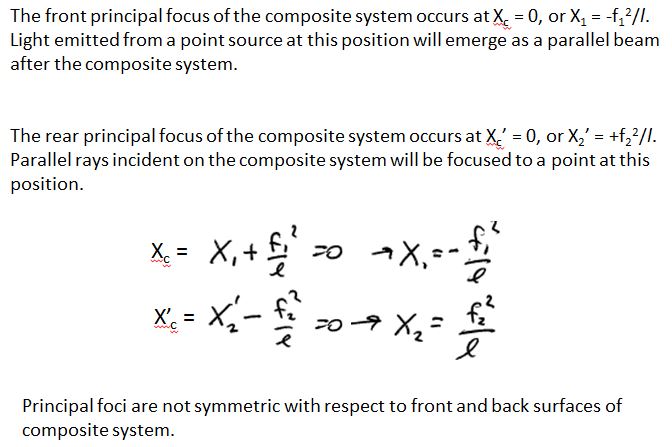 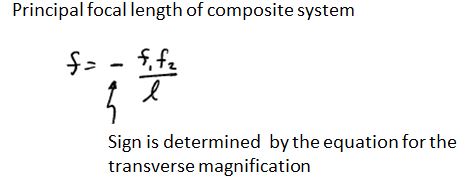 Appendix BExample Results collected by Alex Terseck using thin lenses (2015).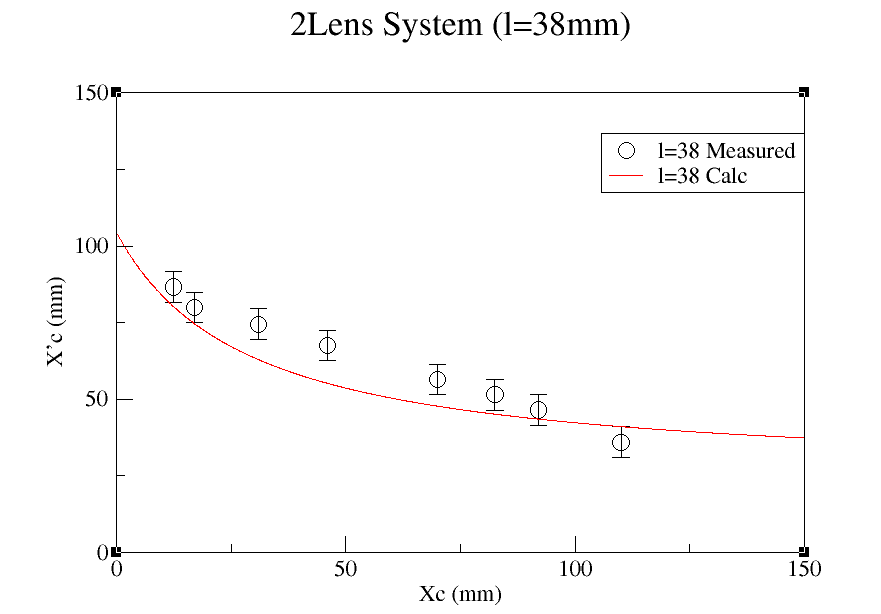 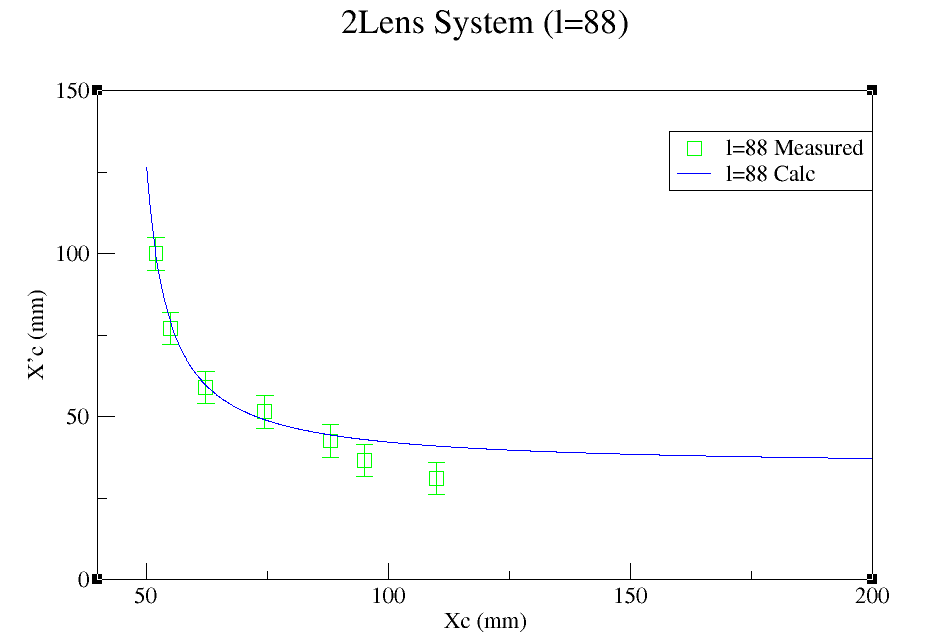 Individual lenses had focal lengths of 33 and 55 mm. The data collected is compared with calculations executed in Fortran. The data are agree better for larger l and for smaller XC, which makes XC’ larger and easier to measure accurately. Fortran Code:c program in Fortran 77c Optics    implicit real(a-h,o-z)    parameter (n=1500)    double precision x2,xi,xf,f1,f2,l,fc,s1,s2    f1 = 33.0d0    f2 = 55.0d0    xi = 0.0d0    l = 38.0d0    fc = (f1*f2)/l    s1 = (f1*f1)/l    s2 = (f2*f2)/l    write(6,*)fc,s1,s2    do i = 1,n    xf = (fc*fc)/(xi-f1-s1)    x2 = xf + s2    xi = xi + 0.1    write(7,*)xi,x2    end do    stop    endExample Results Collected by Rikki Leyva using thick lenses (2017).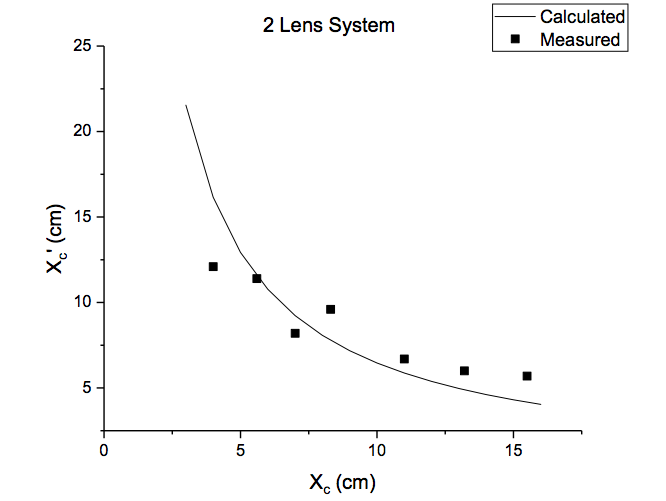 Lens A at 43.6 cmLens A at 43.6 cmLens A at 43.6 cmLens A at 43.6 cmLens A at 43.6 cmLens A at 43.6 cmg - h Principal Planes35.1552.444.9742.57xx'X X' -f2 -f25.3561.3-9.88.9-87.229.3415.3557.3-19.84.9-97.029.8521.8559.3-13.36.9-91.779.587.4556.4-27.74-110.810.5316.6557.8-18.55.4-99.99.9919.6558.7-15.56.3-97.659.8823.5560.3-11.67.9-91.649.57AVG9.82Uncertainty±0.38Lens B at 74 cmLens B at 74 cmLens B at 74 cmLens B at 74 cmLens B at 74 cmLens B at 74 cmg -hPrincipal Planes64.283.173.8672.44xx'XX' -f2 -f5495-10.211.9-121.3811.0261.6105.1-2.622-57.27.5655.698.1-8.615-12911.3653.693.2-10.610.1-107.0610.3556.695.5-7.612.4-94.249.7160.6103.6-3.620.5-73.88.5958.697.6-5.614.5-81.29.01AVG9.66Uncertainty±1.36Compound at 43.6cm and 74cm Compound at 43.6cm and 74cm Compound at 43.6cm and 74cm Compound at 43.6cm and 74cm Compound at 43.6cm and 74cm Compound at 43.6cm and 74cm g  -h26.593.5xx'XX' -f2 -f22.65105.6-3.8512.1-46.5856.8319.65101.7-6.858.2-56.177.4921.05104.9-5.4511.4-62.137.8815.65100.2-10.856.7-72.6958.5311.1599.2-15.355.7-87.4959.3518.35103.1-8.159.6-78.248.8513.399.5-13.26-79.28.90AVG8.26Uncertainty±0.89